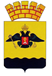 АДМИНИСТРАЦИЯ МУНИЦИПАЛЬНОГО ОБРАЗОВАНИЯ ГОРОД НОВОРОССИЙСКПОСТАНОВЛЕНИЕ_________________						                                    №_____________ г. Новороссийск О внесении изменений в постановление администрации муниципального образования город Новороссийск от 24 мая 2023 года № 2296«Об оплате труда работников и руководителей муниципальных учреждений муниципального образования город Новороссийск»   В соответствии со статьями 7 и 47 Федерального закона от 6 октября 2003 года № 131-ФЗ «Об общих принципах организации местного самоуправления в Российской Федерации», в целях упорядочения оплаты труда работников муниципальных учреждений муниципального образования город Новороссийск, руководствуясь Уставом муниципального образования город Новороссийск, п о с т а н о в л я ю:1. Внести изменения в постановление администрации муниципального образования город Новороссийск от 24 мая 2023 года № 2296 «Об оплате труда работников и руководителей муниципальных учреждений муниципального образования город Новороссийск»:1.1. В приложении № 1 «Положение об оплате труда работников и руководителей муниципальных учреждений муниципального образования город Новороссийск»:1.1.1. В Подпункте 2.5.4. пункта 2 фразу «в размере 1,67 - 8,75 должностных окладов»  заменить на фразу «в размере 5,834 – 10,667 должностных окладов». 1.1.2. В пункте 2.6.4. слова «информатизации и АСУ, отдела» исключить.1.1.3. В пункте 2.8.8.3. слова «отдела информатизации и АСУ,» исключить.1.2.  Приложение № 2 «Размеры должностных окладов работников и руководителей муниципальных учреждений муниципального образования город Новороссийск» изложить в новой редакции (приложение № 1).1.3. Приложение № 3 «Годовой фонд ежемесячного денежного поощрения для должностей муниципальных учреждений муниципального образования город Новороссийск (приложение № 2).2. Отделу информационной политики и средств массовой информации администрации муниципального образования город Новороссийск опубликовать настоящее постановление «О внесении изменений в постановление администрации муниципального образования город Новороссийск от 24 мая 2023 года № 2296 «Об оплате труда работников и руководителей муниципальных учреждений муниципального образования город Новороссийск» в печатном бюллетене «Вестник муниципального образования город Новороссийск» и разместить на официальном сайте администрации и городской Думы муниципального образования город Новороссийск.3. Контроль за выполнением настоящего постановления возложить на заместителя главы муниципального образования Кальченко Э.А.4. Настоящее постановление вступает в силу со дня его официального опубликования и распространяется на правоотношения, возникшие с                                           1 июня 2024 года.Глава муниципального образования					     А.В. КравченкоПриложение № 1							УТВЕРЖДЕНЫ                                                                   постановлением администрации							муниципального образования							город Новороссийск							от __________________ № _______РАЗМЕРЫдолжностных окладов работников муниципальных учреждений муниципального образования город НовороссийскИ.о. начальника управленияэкономического развития						    К.С. Анищенко     Приложение № 2                                                                       УТВЕРЖДЕН                                                                        постановлением администрации							     муниципального образования							     город Новороссийск							     от _______________ № _______ГОДОВОЙ ФОНДежемесячного денежного поощрения для должностей муниципальных учреждений муниципального образования город НовороссийскИ. о. начальника управленияэкономического развития						     К.С. АнищенкоНаименование должности (профессии)Размер ежемесячного должностного оклада (рублей)Должности специалистов и служащихДолжности специалистов и служащихРуководитель7 662,0Директор7 662,0Начальник7 662,0Начальник службы7 662,0Начальник газоспасательного отряда7 662,0Первый заместитель начальника службы7 413,0Заместитель руководителя7 413,0Заместитель директора7 413,0Заместитель начальника	7 413,0Заместитель начальника службы7 413,0Управляющий отделением по развитию спорта7 413,0Главный бухгалтер7 274,0Заместитель главного бухгалтера6 416,0Начальник аварийно-спасательного отряда5 499,0Начальник пожарной части5 499,0Начальник отдела5 499,0Контрактный управляющий5 499,0Начальник Центра обработки вызовов5 499,0Заместитель начальника аварийно-спасательного отряда4 696,0Заместитель начальника пожарной части4 696,0Начальник караула4 696,0Заместитель начальника пожарной части -начальник поста4 696,0Заместитель начальника отдела4 696,0Водолаз3 644,0Главный специалист4 618,0Главный специалист по охране труда4 618,0Старший оперативный дежурный ЕДДС, главный специалист4 618,0Специалист службы технической поддержки, главный специалист4 618,0Заместитель начальника газоспасательного отряда4 618,0Ведущий бухгалтер4 576,0Главный механик5 140,0Механик (электромеханик)4 501,0Механик (по выпуску автотранспорта)	4 501,0Механик по оснащению4 216,0Преподаватель4 216,0Ведущий специалист4 216,0Ведущий специалист по работе с молодежью4 216,0Оперативный дежурный, ведущий специалист4 216,0Бухгалтер 1 категории4 117,0Экономист 1 категории4 117,0Специалист 1 категории 4 117,0Специалист 1 категории (заведующий архивом)4 117,0Специалист по работе с молодежью 1 категории 4 117,0Инструктор4 022,0Главный специалист по кадрам4 618,0Специалист по кадрам (по охране труда)4 022,0Главный специалист по методической работе4 618,0Главный специалист по работе с молодежью4 618,0Заведующий хозяйством4 022,0Заведующий складом4 022,0Командир газоспасательного отделения4 405,0Газоспасатель4 405,0Спасатель4 405,0Пожарный4 405,0Дежурный оперативный3 356,0Мастер участка3 356,0Специалист 2 категории3 257,0Специалист по работе с молодежью 2 категории3 257,0Фельдшер3 065,0Фельдшер (предрейсовый и послерейсовый медосмотр)3 065,0Диспетчер4 216,0Комендант3 514,0Специалист2 779,0Бухгалтер2 779,0Кассир2 779,0Медицинская сестра2 779,0Администратор2 301,0Делопроизводитель2 301,0Секретарь-машинистка2 301,0Профессии рабочихПрофессии рабочихВодитель-спасатель4 405,0Водитель автомобиля4 216,0Водитель автобуса4 216,0Слесарь-ремонтник 3 832,0Слесарь-ремонтник (по ремонту и обслуживанию электрооборудования)3 832,0Слесарь-ремонтник (по ремонту автомобилей)3 832,0Слесарь-ремонтник (жестянщик-рихтовщик)3 832,0Слесарь-ремонтник (вулканизаторщик)3 832,0Маляр3 832,0Кладовщик3 065,0Рабочий зеленого хозяйства 2 категории3 257,0Рабочий по обслуживанию парков и скверов 2 категории3 257,0Плотник2 779,0Слесарь-электрик по ремонту электрооборудования2 779,0Рабочий по комплексному обслуживанию и ремонту зданий и сооружений (аппаратчик ВХО, оператор ФНС)2 492,0Рабочий по посадке и уходу за зеленыминасаждениями2 492,0Дежурный охраны2 109,0Охранник2 109,0Оператор аттракционов2 109,0Санитар2 109,0Техник2 109,0Гардеробщик2 109,0Подсобный рабочий2 109,0Сторож (вахтер)2 109,0Уборщик служебных помещений2 109,0Уборщик производственных и служебных помещений2 109,0Уборщик территории2 109,0Уборщик общественных туалетов2 109,0№ п/пНаименование муниципального учрежденияКоличество должностных окладов в год1.МКУ «Централизованная бухгалтерия» управления образования муниципального образования город Новороссийск1282.МКУ «Централизованная бухгалтерия №2» управления образования муниципального образования город Новороссийск1283.МКУ «Централизованная бухгалтерия управления культуры г. Новороссийска» муниципального образования город Новороссийск1284.МКУ «Центр бухгалтерского и экономического обслуживания» муниципального образования город Новороссийск1285.МКУ «Центр материально-технического обеспечения образовательных учреждений» муниципального образования город Новороссийск1286.МКУ «Единый Центр материально-технического обслуживания муниципальных учреждений Управления культуры, Управления физической культуры и спорта и Отдела по делам молодежи» муниципального образования город Новороссийск1287.МКУ «Управление по развитию и реконструкции автомобильных дорог» муниципального образования город Новороссийск1228.МКУ «Управление стратегического планирования» муниципального образования город Новороссийск1229.МКУ «Цифровой Новороссийск» администрации муниципального образования город Новороссийск11810.МКУ «Управление жилищно-коммунального хозяйства города» муниципального образования город Новороссийск11211.МБУ «Управление технического надзора и ценообразования» муниципального образования город Новороссийск11213.МКУ «Методический центр развития культуры, искусства и народного творчества» муниципального образования город Новороссийск10512.МКУ «Управление строительства» муниципального образования город Новороссийск10316.МКУ «Новороссийский городской общественный центр» муниципального образования город Новороссийск10114.МБУ «ГеоКадПроект» муниципального образования город Новороссийск9915.МБУ «Дирекция по эксплуатации спортивных сооружений» муниципального образования город Новороссийск9917.МКУ «Управление по делам ГО и ЧС города Новороссийска» муниципального образования город Новороссийск9621.МБУ ПАСС «Служба спасения» муниципального образования город Новороссийск9618.МКУ «Социально-производственное подразделение» администрации муниципального образования город Новороссийск9525.МБУ «Центр развития детей и молодежи с ограниченными возможностями здоровья «Мир без границ» муниципального образования город Новороссийск9226.МКУ «Центр развития образования» муниципального образования город Новороссийск9127.МБУ «Пожарная охрана города Новороссийска» муниципального образования город Новороссийск9119.МАУ «Единый бизнес-центр «Море» муниципального образования город Новороссийск9020.МБУ «АПК Безопасный город-ЕДДС» муниципального образования город Новороссийск9028.МБУ «Молодежный центр» муниципального образования город Новороссийск9022.МБОУ ДПО «Муниципальный корпоративный университет» муниципального образования город Новороссийск9023.МАУ «Парки Новороссийска» муниципального образования город Новороссийск8624.МКУ «Автохозяйство администрации муниципального образования город Новороссийск» муниципального образования город Новороссийск8629.МКУ «Территориальное управление по взаимодействию администрации города с населением» муниципального образования город Новороссийск8230.МБУ «Центр физкультурно-массовой работы с населением» муниципального образования город Новороссийск7931.МАУ «Городской информационный центр» муниципального образования город Новороссийск7232.МБУ «Физкультурно-спортивный клуб инвалидов «Второе дыхание» муниципального образования город Новороссийск70